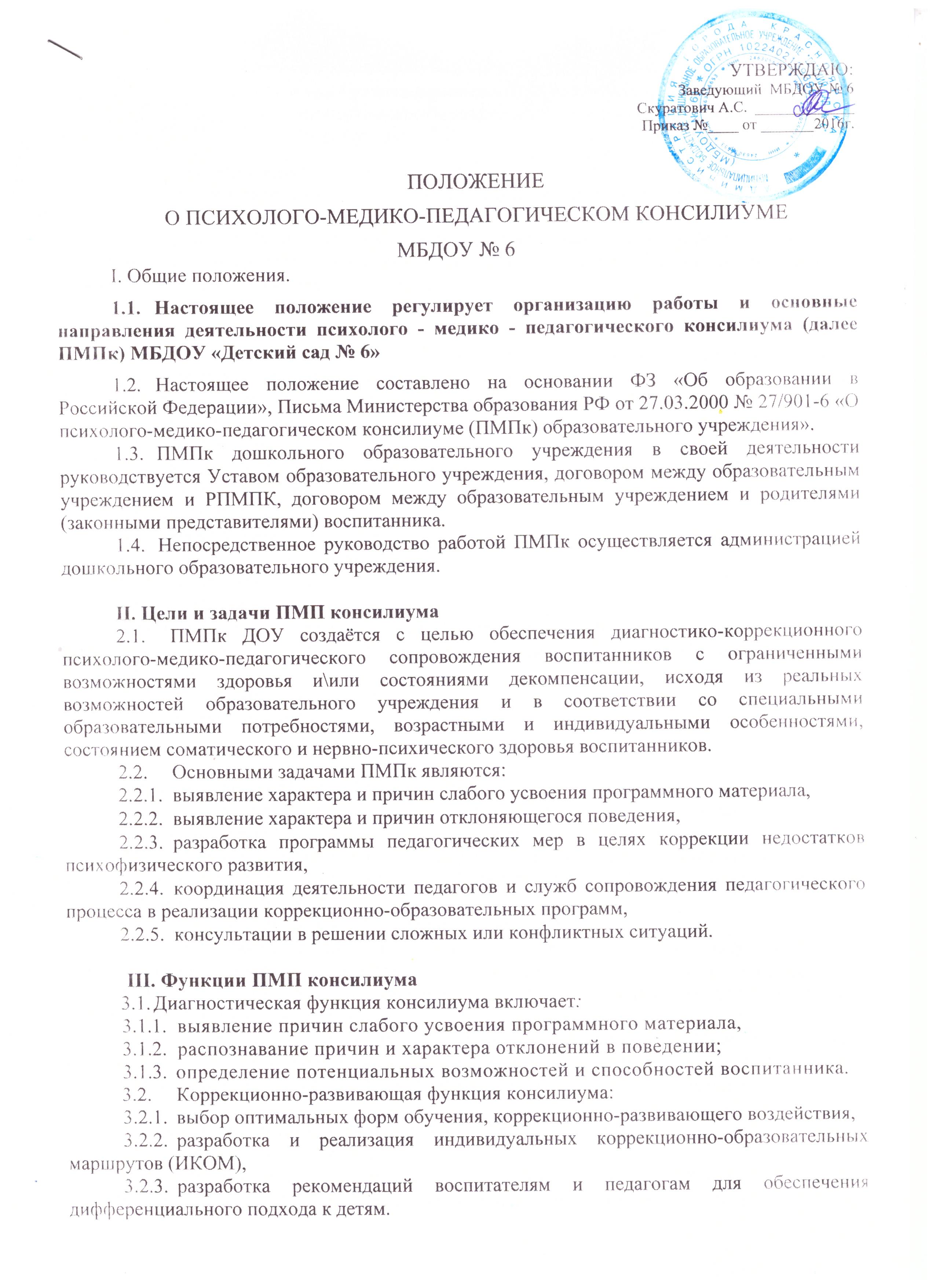 Консультативная функция консилиума.Оказание консультативной помощи педагогам и родителям с целью формирования активно-положительной позиции взрослых и эмоционально положительного фона в детском коллективе.Просветительская функция консилиума.Повышение профессиональной компетентности воспитателей и педагогов.Методическая функция консилиума.Формирование банка консультационного материала для педагогов и родителей (законных представителей), заинтересованных в воспитании и обучении детей с особенностями психофизического развития.IV. Состав ПМП консилиумаСостав консилиума включает в себя постоянных и временных членов. Постоянные члены присутствуют на каждом заседании, участвуют в его подготовке, последующем контроле за выполнением рекомендаций. Функциональные обязанности специалистов ПМПк определяются администрацией ДОУ. 4.1.	Постоянные члены:4.1.1	руководитель (председатель) консилиума – заведующая МКДОУ,4.1.2.	учитель - логопед ДОУ,4.1.3.	воспитатели ДОУ,4.1.4.	музыкальный руководитель,4.1.5.	инструктор по физической культуре,4.1.6.  медицинская сестра.4.2.	Временные члены.Приглашаются на заседание ПМПк (по мере необходимости) для повышения эффективности работы и успешности в постановке заключений и выработке коллективных рекомендаций:4.2.1.	специалист-консультант,4.2.2.	социальный педагог,4.2.3.	инспектор отдела опеки над несовершеннолетними.V. Организация работы ПМП консилиумаЗаседания консилиума подразделяются на плановые и внеплановые. Периодичность проведения – по мере необходимости, но не менее трех обсуждений каждого ребенка в период учебного года. Наиболее целесообразно проводить заседания, посвященные воспитанникам одной группы МКДОУ. Совещание может быть так же созвано в экстренном порядке.Организация заседаний проводится в два этапа. на первом, подготовительном, этапе осуществляется сбор, обобщение диагностических данных, формулируются предварительные выводы и рекомендации. Диагностика проводится каждым специалистом ПМПк с учетом реальной возрастной психофизической нагрузки на ребенка,на втором, основном этапе, проводится обсуждение по итогам диагностики, вырабатывается коллегиальное заключение, обсуждаются и утверждаются приемы и методы коллективного воздействия на данных воспитанников дошкольного учреждения.VI. Права и обязанности специалистов ПМП консилиумаСпециалисты ПМПк имеют право:самостоятельно планировать и организовывать учебно-воспитательные, консультационно-методические, профилактические мероприятия с целью оказания комплексной помощи детям, их семьям и участникам образовательного процесса учреждения.Специалисты ПМПк обязуется: ориентироваться на интересы ребёнка и семьи, вести работу в формах, исключающих возможность нанесения вреда здоровью, чести и достоинству детей, родителей, педагогов.Специалисты ПМПк несут ответственность: за сохранность результатов обследований, не распространяют сведения о диагностической, консультационной работе. Используют полученные данные только для осуществления педагогической работы без ущерба для ребенка и его окружения.